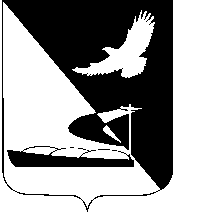 АДМИНИСТРАЦИЯ МУНИЦИПАЛЬНОГО ОБРАЗОВАНИЯ«АХТУБИНСКИЙ РАЙОН»ПОСТАНОВЛЕНИЕ06.04.2015          						                                        № 520Об утверждении Порядка формирования и обеспеченияспортивных сборных команд МО «Ахтубинский район»В соответствии с пунктом 3 статьи 4 Закона Астраханской области от 25.11.2010 № 66/2010-ОЗ «Об отдельных вопросах правового регулирования физической культуры и спорта в Астраханской области», подпунктом 10.3.8 пункта 10.3 Положения о министерстве спорта и туризма Астраханской области, утвержденного постановлением Правительства Астраханской области от 28.11.2008 № 621-П, Положением от отделе по физической культуре и спорту администрации МО «Ахтубинский район»,  утверждённым  постановлением администрации МО «Ахтубинский район» от 15.08.2013                    № 922, администрация МО «Ахтубинский район»ПОСТАНОВЛЯЕТ:1. Утвердить прилагаемый Порядок формирования и обеспечения спортивных сборных команд МО «Ахтубинский район».2. Отделу информатизации и компьютерного обслуживания администрации МО «Ахтубинский район» (Короткий В.В.) обеспечить размещение настоящего постановления в сети Интернет на официальном сайте администрации МО «Ахтубинский район» в разделе «Документы» подразделе «Документы Администрации» подразделе «Официальные документы».3. Отделу контроля и обработки информации администрации МО «Ахтубинский район» (Свиридова Л.В.) представить информацию в газету «Ахтубинская правда» о размещении настоящего постановления в сети Интернет на официальном сайте администрации МО «Ахтубинский район» в разделе «Документы» подразделе «Документы Администрации» подразделе «Официальные документы».Глава муниципального образования				        В.А. ВедищевУтверждёнпостановлением администрацииМО «Ахтубинский район»от 06.04.2015 № 520ПОРЯДОКФОРМИРОВАНИЯ И ОБЕСПЕЧЕНИЯ СПОРТИВНЫХСБОРНЫХ КОМАНД МО «АХТУБИНСКИЙ РАЙОН»1. Общие положения1.1. Настоящий Порядок устанавливает общие принципы формирования списков кандидатов в спортивные сборные команды МО «Ахтубинский район», порядок утверждения этих списков, порядок наделения статусом «Спортивная сборная команда МО «Ахтубинский район» коллективов спортсменов, относящихся к различным возрастным группам, тренеров, специалистов в области физической культуры и спорта для подготовки к международным, всероссийским, межрегиональным и областным спортивным соревнованиям и участия в них, по видам спорта, включенным во Всероссийский реестр видов спорта (за исключением национальных, военно-прикладных и служебно-прикладных видов спорта), а также устанавливает порядок материально-технического обеспечения спортивных сборных команд МО «Ахтубинский район», в том числе обеспечения спортивным оборудованием и инвентарем, спортивной экипировкой, финансового, методического и  медицинского  обеспечения спортивных сборных команд МО «Ахтубинский район», а также обеспечения подготовки спортивного резерва для спортивных сборных команд МО «Ахтубинский район».1.2. В настоящем Порядке под специалистами в области физической культуры и спорта понимаются тренерско-педагогические и медицинские работники, массажисты, хореографы, аккомпаниаторы, механики, мотористы катеров, ремонтники и другие специалисты, принимающие непосредственное участие в процессе подготовки спортивных сборных команд МО «Ахтубинский район».1.3. Спортивные сборные команды МО «Ахтубинский район» по видам спорта формируются в целях:- укрепления престижа МО «Ахтубинский район» и Астраханской области;- развития спорта высших достижений;- пропаганды физической культуры и спорта;- подготовки и участия в официальных международных, всероссийских, межрегиональных и областных спортивных и физкультурных мероприятиях (далее - спортивные мероприятия).1.4. По одному виду спорта может быть сформирована только одна спортивная сборная команда МО «Ахтубинский район» в каждой возрастной группе.Спортивные сборные команды МО «Ахтубинский район» формируются по видам спорта, включенным во Всероссийский реестр видов спорта, и подразделяются на:- спортивные сборные команды МО «Ахтубинский район» по командным игровым видам спорта;- спортивные сборные команды МО «Ахтубинский район» по индивидуальным видам спорта;- спортивные сборные команды МО «Ахтубинский район» лиц с ограниченными возможностями здоровья по командным игровым видам спорта;- спортивные сборные команды МО «Ахтубинский район» лиц с ограниченными возможностями здоровья по индивидуальным видам спорта.2. Наделение статусом «Спортивная сборная командаМО «Ахтубинский район»2.1. Списки кандидатов в спортивные сборные команды МО «Ахтубинский район» по видам спорта ежегодно формируются отделом по физической культуре и спорту администрации МО «Ахтубинский район» (далее Отдел) по развиваемым в МО «Ахтубинский район» видам спорта и государственными учреждениями МО «Ахтубинский район» физкультурно-спортивной направленности, и утверждаются распоряжением администрации МО «Ахтубинский район».2.2. Спортивные сборные команды МО «Ахтубинский район» формируются по 4 возрастным группам: взрослая, молодежная, юниорская и юношеская. Возрастные границы указанных групп определяются по видам спорта в соответствии с Единой всероссийской спортивной классификацией, утвержденной в порядке, установленном законодательством Российской Федерации.2.3. Списки кандидатов в спортивные сборные команды МО «Ахтубинский район» по видам спорта (далее - списки кандидатов) формируются согласно приложениям № 1, 2 к настоящему Порядку по итогам выступлений спортсменов в прошедшем спортивном сезоне на официальных спортивных соревнованиях.2.4. Списки кандидатов действуют с 1 января по 31 декабря текущего года. 2.5. Списки кандидатов формируются по двум составам - основной состав и резервный состав.2.6. Подготовку списков кандидатов осуществляют государственные учреждения МО «Ахтубинский район» физкультурно-спортивной направленности, спортивные клубы, спортивные федерации (далее спортивные организации).2.7. Одобренные и подписанные списки руководителями спортивных организаций, спортивных сборных МО «Ахтубинский район» по соответствующим видам спорта  подаются в Отдел не позднее 20 декабря текущего года, в двух экземплярах на бумажном носителе информации и в одном - на электронном.2.8. Основаниями для отказа в утверждении списка кандидатов являются:- представление списка кандидатов, оформленного с нарушением настоящего Порядка;- представление списка кандидатов с нарушением установленного срока его подачи;- обнаружение в представленном списке кандидатов недостоверной или искаженной информации.2.9. Заверенная копия утвержденного списка в течение 10 рабочих дней после утверждения направляется Отделом в спортивную организацию, представившую список.2.10. В случае выхода спортсмена, тренера, специалиста из основного состава спортивной сборной команды МО «Ахтубинский район» и ввода спортсмена, тренера, специалиста из резервного состава спортивной сборной команды МО «Ахтубинский район» в основной состав соответствующей спортивной сборной команды МО «Ахтубинский район» Отдел по предложению спортивной организации обеспечивает внесение изменений в утвержденные списки спортивных сборных команд МО «Ахтубинский район».2.11. Принятие решений по изменению списков кандидатов осуществляется в порядке, предусмотренном пунктами 2.5 - 2.10 настоящего Порядка.2.13. Спортсмены, включенные в состав спортивной сборной команды Российской Федерации, Астраханской области, включаются в состав соответствующей спортивной сборной команды МО «Ахтубинский район».2.14. Спортсмены (тренеры, специалисты в области физической культуры и спорта), являющиеся членами спортивной сборной команды МО «Ахтубинский район», в течение сроков, установленных пунктом 2.4 настоящего Порядка, исключаются из состава спортивной сборной команды МО «Ахтубинский район» в случаях:- снижения спортивных результатов спортсмена;- завершения спортивной карьеры;- заявления спортсмена, тренера, специалиста в области физической культуры и спорта об исключении из состава спортивной сборной команды МО «Ахтубинский район» по собственному желанию;- использования запрещенных в спорте средств (допинга) и (или) методов;- нарушения спортивной этики;- ходатайства спортивной федерации.3. Материально-техническое обеспечение, в том числеобеспечение спортивным оборудованием, инвентарёми спортивной экипировкой, финансовое и медицинское  обеспечение3.1. Материально-техническое обеспечение спортивных сборных команд МО «Ахтубинский район» осуществляется Отделом путём финансирования из бюджета МО «Ахтубинский район» в соответствии с муниципальной программой «Развитие физической культуры и спорта в Ахтубинском районе на период 2011-2015 годы» в пределах Норм расходов средств бюджета МО «Ахтубинский район» на проведение физкультурных и спортивных мероприятий  МО «Ахтубинский район», включенных в Календарный план официальных физкультурных мероприятий и спортивных мероприятий МО «Ахтубинский район», Астраханской области и в Единый календарный план межрегиональных, всероссийских и международных физкультурных мероприятий и спортивных мероприятий, утвержденных Постановлением администрации МО «Ахтубинский район» от 17.03.15 № 403 «О Порядке финансирования физкультурных и спортивных мероприятий МО «Ахтубинский район», включенных в Календарный план официальных физкультурных мероприятий и спортивных мероприятий МО «Ахтубинский район», Астраханской области и в Единый календарный план межрегиональных, всероссийских и международных физкультурных мероприятий и спортивных мероприятий».3.2. Расходы, связанные с материально-техническим обеспечением спортивных сборных команд МО «Ахтубинский район», осуществляются за счет:- бюджетных ассигнований, предусмотренных отделу по физической культуре и спорту администрации МО «Ахтубинский район» в бюджете на очередной финансовый год и на плановый период;- иных источников, не запрещенных действующим законодательством.4. Обеспечение подготовки спортивного резервадля спортивных сборных команд МО «Ахтубинский район»4.1. Подготовка спортивного резерва по различным видам спорта проводится:- в учреждениях физкультурно-спортивной направленности;- в иных организациях, осуществляющих деятельность в сфере физической культуры и спорта.4.2. При подготовке спортивного резерва устанавливаются следующие этапы многолетней подготовки спортсменов:- СОГ (спортивно-оздоровительные группы);- начальный этап;- тренировочный этап;- этап совершенствования спортивного мастерства.4.3. В целях обеспечения подготовки спортивного резерва, повышения их спортивного мастерства, успешного выступления на областных, межрегиональных, всероссийских и международных спортивных соревнованиях проводятся учебно-тренировочные сборы.В состав участников учебно-тренировочных сборов входят спортивный резерв, спортсмены, входящие в состав сборных МО «Ахтубинский район», области, России, тренеры-преподаватели, при необходимости врачи, массажисты, механики, аккомпаниаторы, хореографы и другие специалисты, необходимые для конкретного спортивного мероприятия.4.4. Тренировочные мероприятия проводятся в соответствии с Календарным планом официальных физкультурных мероприятий и спортивных мероприятий МО «Ахтубинский район».Направленность, содержание и продолжительность тренировочных мероприятий определяются в зависимости от уровня подготовленности спортивного резерва, задач и уровня предстоящих спортивных соревнований.4.5. Тренировочные мероприятия, на которых основное время отводится на тактическую и спортивно-техническую подготовку спортивного резерва , относятся к учебно-тренировочным мероприятиям по подготовке непосредственно к спортивным соревнованиям и не должны по продолжительности превышать 21 день.4.6. На тренировочных мероприятиях тренер разрабатывает следующие документы:- план-график теоретических и практических занятий с указанием цели и конечных результатов проведения тренировочных мероприятий, количества тренировок в день, продолжительности и конкретного их содержания;- распорядок дня тренировочных мероприятий и график дежурства.На тренировочных мероприятиях ведется журнал учета проведения и посещения теоретических и практических занятий.Верно:Приложение № 1к ПорядкуСписоккандидатов в спортивную сборную команду Ахтубинского районапо ____________________________________ на 20 __ год(наименование вида спорта)ОСНОВНОЙ СОСТАВМужчины, женщиныЮниоры, юниоркиЮноши, девушкиТренеры и специалисты, работающие с командойРуководитель 		 ___________________		_______________________					(подпись)			(расшифровка подписи)М.П.Приложение № 2к ПорядкуСписоккандидатов в спортивную сборную команду Ахтубинского районапо _____________________________________ на 20 __ год(наименование вида спорта)РЕЗЕРВНЫЙ СОСТАВМужчины, женщиныЮниоры, юниоркиЮноши, девушкиТренеры и специалисты, работающие с командойРуководитель 		__________________		_______________________					(подпись)				(расшифровка подписи)М.П. № п/п   Вид   программыФамилия,  имя,  отчество  Пол,    дата  рожденияСпортивное    или    почетное   звание    Принадлеж-      ность    к спортивной организации Личныйтренер  Высший результат  сезона  № п/п   Вид   программыФамилия,  имя,  отчество  Пол,    дата  рожденияСпортивное    или    почетное   звание    Принадлеж-      ность    к спортивной организации Личныйтренер  Высший результат  сезона  № п/п   Вид   программыФамилия,  имя,  отчество  Пол,    дата  рожденияСпортивное    или    почетное   звание    Принадлеж-      ность    к спортивной организации Личныйтренер  Высший результат  сезона  №п/п   Вид   программыФамилия,  имя,  отчество  Пол,    дата  рожденияСпортивное    или    почетное   звание    Принадлеж-      ность    к спортивной организации Личныйтренер  Высший результат  сезона  № п/п   Вид   программыФамилия,  имя,  отчество  Пол,    дата  рожденияСпортивное    или    почетное   звание    Принадлеж-      ность    к спортивной организации Личныйтренер  Высший результат  сезона  № п/п   Вид   программыФамилия,  имя,  отчество  Пол,    дата  рожденияСпортивное    или    почетное   звание    Принадлеж-      ность    к спортивной организации Личныйтренер  Высший результат  сезона  № п/п   Вид   программыФамилия,  имя,  отчество  Пол,    дата  рожденияСпортивное    или    почетное   звание    Принадлеж-      ность    к спортивной организации Личныйтренер  Высший результат  сезона  № п/п   Вид   программыФамилия,  имя,  отчество  Пол,    дата  рожденияСпортивное    или    почетное   звание    Принадлеж-      ность    к спортивной организации Личныйтренер  Высший результат  сезона 